biireng21.lu							 biireng21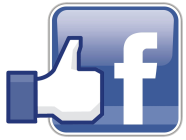 sech Informéieren–Participéiren-Aktiv ginn–Matgestalten - fir den Erhalt vun der Lannen-Allee op der N31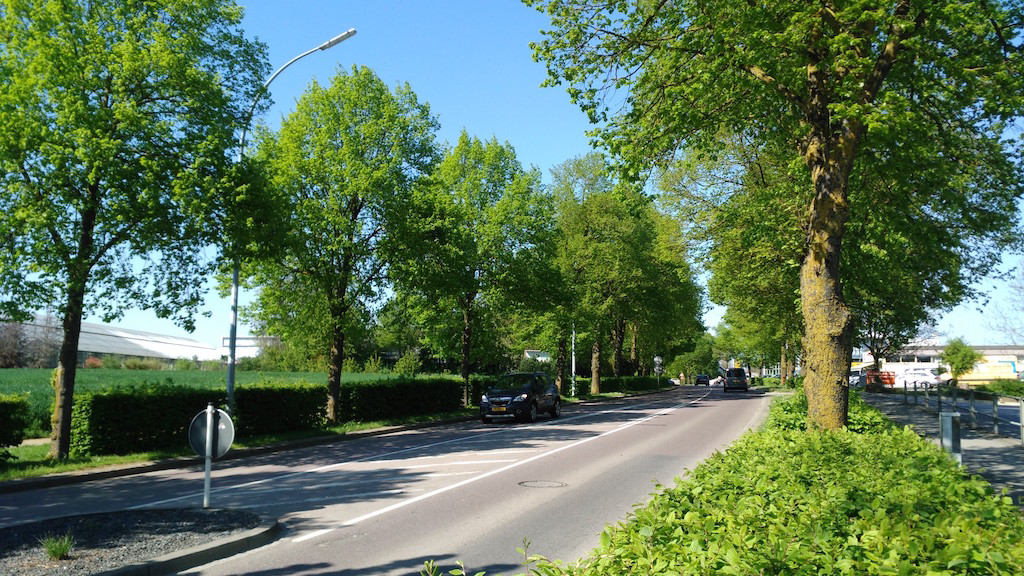  kee 4-spuerege Beton-Boulevard fir an Diddeleng eran  - fir den Erhalt vum Foussgänger- a Veloswee              	laanscht  d’N31 - den Transitverkéier direkt op de grousse neien Rond-Point                              	a net fir d'éischt op d'N31- keen Duerchgangsverkéier duerch d’Wunnsiedlungen Ribeschpont a Soibelkaul- keng zousätzlech Discounter, Tankstellevergréisserungen, an Z.A. laanscht d’N31- keng nei Stëchstrooss vun der N31 op Biereng duerch Wunnstroossen (rue du Nord)